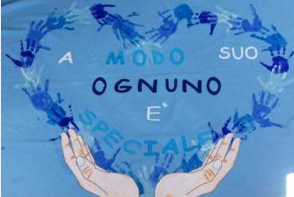 GIORNATA MONDIALE SULLA CONSAPEVOLEZZA DELL’AUTISMOI° concorso di disegno e video “Il mio amico speciale” per bambini e ragazzi delle scuole primarie e secondarie di I GradoOGGETTO: Istanza di manifestazione di interesse per la partecipazione al I° concorso di disegno e video “Il mio amico speciale” per bambini e ragazzi delle scuole primarie e secondarie di I grado.Il/la sottoscritto/a ______________________ (Cognome) ____________________ (nome), in qualità di Dirigente Scolastico dell’Istituto Comprensivo Statale ____________________________ situato nel comune di ________________ (____), tel: __________________Mail:___________________Pec: ____________________MANIFESTA Il proprio interesse a partecipare al I° concorso di disegno e video “Il mio amico speciale” per bambini e ragazzi delle scuole primarie e secondarie di I grado, alla/e seguente/i sezione/i Sezione “Disegno” Sezione “Video”.DICHIARADi accettare integralmente il regolamento relativo al concorso.                      Firma______________________